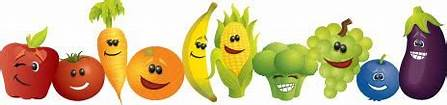 ST ANDREW’S METHODIST CHURCHWEDNESDAY AFTERNOON CLUBINVITE YOU TO A ‘TASTE OF SUMMER’ COOKERY DEMONSTRATION BY CHRISTINE HODGSON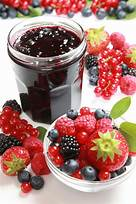 on Wednesday 6th April 2022 at 1.30 p.m.Ticket £7.00 includingTea/coffee, food tasting, free recipesTel: Velma 07747503564 or Kathleen 07990512020for tickets or more information.All proceeds for“THE CHURCH DEVELOPMENT FUND”